                          ҠАРАР                                                                                                                          РЕШЕНИЕ24 февраль 2021й.                             №  83                          24 февраля  2021 г.О плане работы Совета сельского поселения Кызыльский сельсовет муниципального района Альшеевский район  Республики Башкортостан на 2021 годВ соответствии со ст. 18 Устава сельского поселения Кызыльский сельсовет муниципального района Альшеевский район Республики Башкортостан Совет сельского поселения Кызыльский сельсовет муниципального района Альшеевский район Республики Башкортостан р е ш и л:	1. Утвердить прилагаемый план работы Совета сельского поселения Кызыльский сельсовет муниципального района Альшеевский район Республики Башкортостан на 2021 год.    2. Обнародовать настоящее решение в установленном порядке.    3. Контроль за выполнением данного решения оставляю за собойГлава сельского поселения                                   Р.Ф.Искандаровс. Тавричанка24 февраля  2021 года№ 83                                                                                                                  УТВЕРЖДЕН                                                                                             Советом сельского поселения                                                                                                 Кызыльский сельсовет                                                                                      муниципального района                                                                              Альшеевский район                                                                                          Республики Башкортостан                                                                                                   24 февраля 2021г. №  83 П Л А Нработы  Совета сельского поселения  Кызыльский сельсовет  муниципального района  Альшеевский район  Республики   Башкортостанна  2021  годБАШҠОРТОСТАН РЕСПУБЛИКАҺЫӘЛШӘЙ РАЙОНЫМУНИЦИПАЛЬ РАЙОНЫНЫҢҠЫҘЫЛ АУЫЛ СОВЕТЫАУЫЛ БИЛӘМӘҺЕ СОВЕТЫ(БАШҠОРТОСТАН РЕСПУБЛИКАҺЫӘЛШӘЙ РАЙОНЫКЫЗЫЛ АУЫЛ СОВЕТЫ)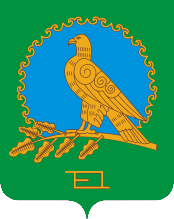 СОВЕТ СЕЛЬСКОГО ПОСЕЛЕНИЯКЫЗЫЛЬСКИЙ СЕЛЬСОВЕТМУНИЦИПАЛЬНОГО РАЙОНААЛЬШЕЕВСКИЙ РАЙОН РЕСПУБЛИКА БАШКОРТОСТАН(КЫЗЫЛЬСКИЙ СЕЛЬСОВЕТАЛЬШЕЕВСКОГО  РАЙОНАРЕСПУБЛИКИ БАШКОРТОСТАН)II.  КООРДИНАЦИЯ  ДЕЯТЕЛЬНОСТИ ПОСТОЯННЫХ  КОМИССИЙII.  КООРДИНАЦИЯ  ДЕЯТЕЛЬНОСТИ ПОСТОЯННЫХ  КОМИССИЙII.  КООРДИНАЦИЯ  ДЕЯТЕЛЬНОСТИ ПОСТОЯННЫХ  КОМИССИЙII.  КООРДИНАЦИЯ  ДЕЯТЕЛЬНОСТИ ПОСТОЯННЫХ  КОМИССИЙII.  КООРДИНАЦИЯ  ДЕЯТЕЛЬНОСТИ ПОСТОЯННЫХ  КОМИССИЙ2.1.  Подготовка заключений комиссий по проектам решений Совета, докладов и содокладов комиссий.    В  соответствиис планом работыВ  соответствиис планом работыПредседатели постоянных комиссий2.2.Заслушивание отчетов членов постоянных комиссий  на заседаниях Советав соответствии  с планом работыв соответствии  с планом работыПредседателипостоянных комиссий2.3.Проведение рейдов, проверок по изучению состояния дел на местах ПостоянноПостоянноПредседатели постоянных  комиссий2.4.Контроль  за  выполнением  решений Совета, критических  замечаний, предложений  избирателей, депутатов, высказанных  на  заседаниях собраниях, сходах граждан.   системати-ческисистемати-ческиПредседателипостоянных  комиссийВОПРОСЫ, ВЫНОСИМЫЕ НА ПУБЛИЧНЫЕ СЛУШАНИЯВОПРОСЫ, ВЫНОСИМЫЕ НА ПУБЛИЧНЫЕ СЛУШАНИЯВОПРОСЫ, ВЫНОСИМЫЕ НА ПУБЛИЧНЫЕ СЛУШАНИЯВОПРОСЫ, ВЫНОСИМЫЕ НА ПУБЛИЧНЫЕ СЛУШАНИЯВОПРОСЫ, ВЫНОСИМЫЕ НА ПУБЛИЧНЫЕ СЛУШАНИЯ3.1.О внесений изменений, дополнений в Устав сельского поселенияфевральПредседателькомиссии по подготовке публичных слушанийПредседателькомиссии по подготовке публичных слушаний3.2.Об исполнении  бюджета сельского поселения Кызыльский сельсовет муниципального района  Альшеевский район Республики Башкортостан за 2021г  мартПредседатель комиссии по подготовке публичных слушаний, бухгалтерПредседатель комиссии по подготовке публичных слушаний, бухгалтер3.3.О проекте бюджета сельского поселения Кызыльский сельсовет муниципального района Альшеевский район РБ на 2022 г.ноябрьПредседателькомиссии по подготовке публичных слушаний, бухгалтер Председателькомиссии по подготовке публичных слушаний, бухгалтер IV. РАБОТА ДЕПУТАТОВ В ОКРУГАХIV. РАБОТА ДЕПУТАТОВ В ОКРУГАХIV. РАБОТА ДЕПУТАТОВ В ОКРУГАХIV. РАБОТА ДЕПУТАТОВ В ОКРУГАХIV. РАБОТА ДЕПУТАТОВ В ОКРУГАХ4.1.Отчеты  депутатов  перед  избирателями2 разав годДепутаты, постоянные комиссииДепутаты, постоянные комиссии4.2.Организация  и  проведение  приема  гражданпо графикуДепутатыДепутаты4.3.Заслушивание  сообщений  депутатов о  выполнении  депутатских  обязанностей на заседаниях Совета сельского поселенияпостоянноГлава сельского поселенияГлава сельского поселения4.4.Организация помощи  в проведении  приема, встреч и отчетов депутатов перед избирателями и гражданами в трудовых  коллективах, по месту жительства  о выполнении  депутатских  полномочий  постоянноГлава сельского поселенияГлава сельского поселения4.5.Темы для проведения учебы депутатов Совета:1.О Законе  РФ № 131-ФЗ «Об общих принципах организации местного самоуправления в Российской Федерации»2. Федеральный закон от 27 мая . N 136-ФЗ "О внесении изменений в статью 26.3 Федерального закона "Об общих принципах организации законодательных (представительных) и исполнительных органов государственной власти субъектов Российской Федерации" и Федеральный закон "Об общих принципах организации местного самоуправления в Российской Федерации"3.Вопросы местного значения сельского поселения.4.О формах, порядке и гарантии участия населения в решении вопросов местного значения по Уставу сельского поселения Кызыльскийсельсовет.5. Финансово – экономическая основа местного самоуправления6. О муниципальной службе в РБ и РФ.7. Муниципальные правовые акты.8. О  Регламенте работы Совета.9.Полномочия органов местного самоуправления.10.Регистрация, учет и оформление муниципальных актов.11.О формах  работы депутатов Совета с избирателями в избирательных округах.Глава сельского поселенияГлава сельского поселенияY.     ВЗАИМОДЕЙСТВИЕ  С ОБЩЕСТВЕННЫМИ  ФОРМИРОВАНИЯМИ, РЕЛИГИОЗНЫМИ  ОБЪЕДИНЕНИЯМИ.Y.     ВЗАИМОДЕЙСТВИЕ  С ОБЩЕСТВЕННЫМИ  ФОРМИРОВАНИЯМИ, РЕЛИГИОЗНЫМИ  ОБЪЕДИНЕНИЯМИ.Y.     ВЗАИМОДЕЙСТВИЕ  С ОБЩЕСТВЕННЫМИ  ФОРМИРОВАНИЯМИ, РЕЛИГИОЗНЫМИ  ОБЪЕДИНЕНИЯМИ.Y.     ВЗАИМОДЕЙСТВИЕ  С ОБЩЕСТВЕННЫМИ  ФОРМИРОВАНИЯМИ, РЕЛИГИОЗНЫМИ  ОБЪЕДИНЕНИЯМИ.5.1.Содействие в проведении  отчетных  собраний  и конференций  общественных  формирований постоянноГлава сельского поселения5.2.Изучение  деятельности и обобщение опыта работы, оказание содействия общественным организациям и религиозных объединениям.     постоянноГлава сельского поселенияYI.  КОНТРОЛЬ И ПРОВЕРКА  ИСПОЛНЕНИЯYI.  КОНТРОЛЬ И ПРОВЕРКА  ИСПОЛНЕНИЯYI.  КОНТРОЛЬ И ПРОВЕРКА  ИСПОЛНЕНИЯYI.  КОНТРОЛЬ И ПРОВЕРКА  ИСПОЛНЕНИЯ6.1.Контроль  и проверка  исполнения  решений  вышестоящих  органов и собственных  решений Совета, принятых  планов постоянноГлава сельского поселения, председатели постоянных комиссий Совета6.2.Контроль выполнения  депутатских запросов, критических  замечаний, предложений, высказанных  на  заседаниях Совета, на  встречах  депутатов  с избирателями.     системати-ческиГлава сельского поселения, председатели постоянных комиссий6.3.Рассмотрение писем, заявлений и обращений  граждан в  Совет сельского поселенияпостоянноГлава сельского поселения